Modele z baz kwadrat i trójkątJak wykonać bazę kwadrat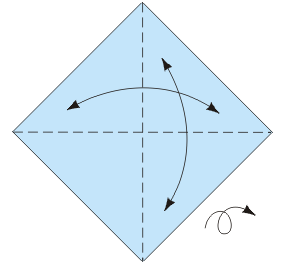 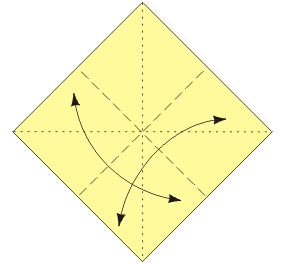 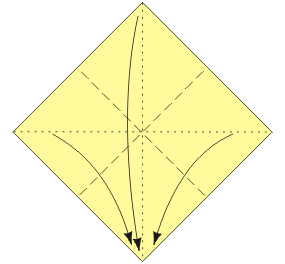 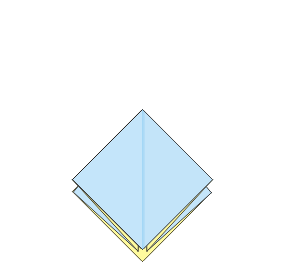 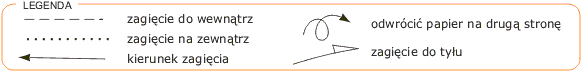 Jak wykonać bazę trójkąt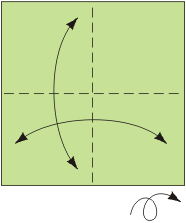 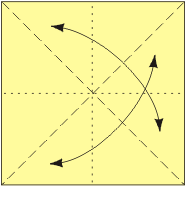 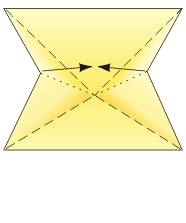 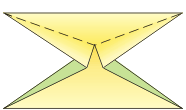 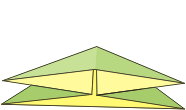 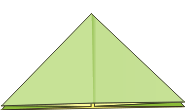 